－自治会・町内会等の法人化の手引き－東　広　島　市令和５年３月改訂版【 目 次 】１　認可制度の趣旨・ ・・・・・・・・・・・・・・・・・・・・・２２　対象団体 ・・・・・・・・・・・・・・・・・・・・・・・・・２３　認可の要件 ・・・・・・・・・・・・・・・・・・・・・・・・３～４４　認可申請手続き ・・・・・・・・・・・・・・・・・・・・・・５５　認可申請手続きの流れ ・・・・・・・・・・・・・・・・・・・６６　認可告示後の手続き等 ・・・・・・・・・・・・・・・・・・・７～８（１）法人登記（※必要ありません。）（２）認可地縁団体証明書の発行（３）認可地縁団体の印鑑登録・印鑑証明（４）認可地縁団体の義務７　認可地縁団体の認可の取消しと解散・・・・・・ ・・・・・・８～１０≪申請書等の様式≫別記様式第１号（認可申請書）・・・・・・・・・・・・・・・・１４別記様式第２号（認可地縁団体証明書交付申請書）・・・・・・・１５別記様式第３号（認可地縁団体印鑑登録申請書）・・・・・・・・１６別記様式第４号（認可地縁団体印鑑登録証明書交付申請書）・・・１７別記様式第５号（告示事項変更届出書）・・・・・・・・・・・・１８別記様式第６号（規約変更認可申請書）・・・・・・・・・・・・１９別記様式第７号（解散届出書）・・・・・・・・・・・・・・・・２０別記様式第８号（残余財産処分認可申請書）・・・・・・・・・・２１別記様式第９号（財産目録）・・・・・・・・・・・・・・・・・２２～２４別記様式第10号（残余財産処分方法書）・・・・・・・・・・・２５別記様式第11号（同意書）・・・・・・・・・・・・・・・・・２６別記様式第12号（清算結了届出書）・・・・・・・・・・・・・２７法人の設立届（法人市民税関係）・・・・・・・・・・・・・・・２８法人設立届（法人県民税関係）・・・・・・・・・・・・・・・・２９固定資産税減免申請書 ・・・・・・・・・・・・・・・・・・・３０、３１不動産取得申告書及び減免申請書類 ・・・・・・・・・・・・・３２、３３８　認可地縁団体の留意事項 ・・・・・・・・・・・・・・・・・１０9   認可地縁団体の税金　・・・・・・・・・・・・・・ ・・・・１１～１３≪参考ひながた≫規約作成例 ・・・・・・・・・・・・・・・・・・・・・・・・３５～３８規約作成例（解説入り）・・・・・・・・・・・・・・・・・・・３９～４４会長就任承諾書作成例 ・・・・・・・・・・・・・・・・・・・４５総会議事録作成例 ・・・・・・・・・・・・・・・・・・・・・４６構成員名簿作成例 ・・・・・・・・・・・・・・・・・・・・・４７委任状作成例（印鑑登録申請・印鑑登録証明書交付申請） ・・・４８１　認可制度の趣旨これまで、自治会や町内会等（以下、自治会等といいます。）には法人格が認められていなかったため、団体名義での不動産の登記ができず、自治会等で所有する集会所等の不動産の登記は、当該団体の代表者等の個人名又は共有名義でされていました。そのため、名義人の死亡や転居等により、名義の変更や相続等の問題が生じていました。このような問題に対処するため、平成３年４月に地方自治法の一部が改正され、一定の手続きにより自治会等が法人格を取得し、団体名での不動産等の登記ができるようになりました。　　なお、制度創設時の趣旨から、自治会・町内会等が法人格を得るためには、不動産　等の保有を前提としていましたが、自治会や町内会の活動実態の高度化、多様化によ　　り、地域の課題解決に向けた幅広い活動が行われるようになっていることを踏まえ、　令和３年に、地域的な共同活動が円滑に行われるよう、不動産等の保有予定の有無に　関わらず法人格を取得することが可能になりました。（令和３年１１月２６日施行）２　対象団体一定の区域に住所を有する者の地縁に基づいて形成された団体（自治会等）を対象としています。　　なお、次のような団体は対象となりません。　○特定の目的の活動だけを行う団体　（同好会、スポーツ活動や環境美化活動のように特定の活動だけを行う団体）　○構成員に対して住所以外の特定の条件を要する団体　（老人会や子ども会（年齢の制限）、女性会（性別の制限）等）３　認可の要件認可を受けるためには、以下の４つの要件を全て満たしている必要があります。（１）目的その区域の住民相互の連絡、環境の整備、集会施設の維持管理等良好な地域社会の維持及び形成に役立つ、地域的な共同活動(※１)を行うことを目的とし、現にその活動を行っていること。（２）区域その区域が、住民にとって客観的に明らかに定められている(※２)こと。（３）構成員その区域に住所がある全ての個人(※３)が構成員となることができ、相当数(※４)の人が現に構成員になっていること。（４）規約規約を定めていること。なお、地縁団体が法人格を取得するためには、団体の名称や目的等を対外的に明らかにし、組織の管理運営方法を明確にしておく必要があります。そのため、規約を定めることを義務づけるとともに、規約の中に必ず規定する事項として、次の８項目を掲げています。４　認可申請手続き　　まず、認可を申請することについて、団体の中でよく話し合ってください。認可を受けるためには、団体の総会で議決することが必要です。また、それ以外にも、認可を受けるために必要な事項（認可要件に合致する規約の制定・改正、構成員の確定、区域の確定、代表者の選任など）の総会議決が必要となります。詳細については、事前に地域づくり推進課へ相談してください。申請にあたっての必要書類は以下のものです。５　認可申請手続きの流れ６　認可告示後の手続き等（１）法人登記（※必要ありません。）　　　地縁団体としての法人登記は、市長が行う告示をもってこれに代えることとなりますので、法務局への法人登記は必要ありません。（２）認可地縁団体証明書の発行　　　認可地縁団体証明書は、認可地縁団体証明書交付申請書（15ﾍﾟｰｼﾞ、別記様式第２号）に基づき、認可地縁団体台帳の写しをもって交付します。証明書の手数料は、１通につき３００円で、市長による告示のあった日から発行できます。（３）認可地縁団体の印鑑登録・印鑑証明　　　不動産登記等に必要な地縁団体の印鑑を登録します。申請者は原則として団体の代表者になります。手続きについては、地域づくり推進課で受け付けます。（代理人の場合は委任状(38ﾍﾟｰｼﾞ参照)が必要になります。）　　①印鑑登録に必要なもの・認可地縁団体印鑑登録申請書（16ﾍﾟｰｼﾞ、別記様式第３号）・代表者の個人印（東広島市に印鑑登録されたもの）及びその印鑑登録証明書・登録する団体印　※印影の大きさが1辺の長さ9ミリメートル以上30ミリメートル以内の正方形に収まるもの（ただし、ゴム印やその他の印鑑で変形しやすいものを除く）　　②印鑑登録証明書の交付に必要なもの・認可地縁団体印鑑登録証明書交付申請書（17ﾍﾟｰｼﾞ、別記様式第４号）・代表者の個人印（東広島市に印鑑登録されたもの）及びその印鑑登録証明書（認可地縁団体印鑑登録申請と同時に証明書交付申請する場合は不要）・登録している団体印・交付手数料１通につき３００円（４）認可地縁団体の義務　　　認可された地縁団体は、告示事項（代表者の住所・氏名、主たる事務所の所在地等）を変更した場合、規約を変更した場合や解散等をした場合は、市長へ届け出なければなりません。市長の変更認可・告示がなければ効力を発しませんので留意してください。①告示事項を変更したとき・告示事項変更届出書（18ﾍﾟｰｼﾞ、別記様式第５号）・告示された事項に変更があった旨を証する書類（総会議事録の写し等）　　②規約を変更したとき・規約変更認可申請書（19ﾍﾟｰｼﾞ、別記様式第６号）・規約変更の内容を記載した書類（新旧規約を添付）・規約変更を総会で議決したことを証する書類（総会議事録の写し）７　認可地縁団体の認可の取消しと解散（１）認可の取り消し　　　認可地縁団体が次のいずれかの事項に該当する場合は、認可の取消し対象となり　　ますのでご注意ください。　　①地方自治法に定める以下の認可要件のいずれかを満たさなくなったとき　　　・活動が営利目的や政治目的に変更となった場合　　　・団体が相当の期間にわたって活動していない場合　　　・区域内の住民の加入を正当な理由なく認めない場合　　　・構成員が多数脱退し、「相当数の住民」が構成員となっているとは認められな　　　くなった場合　　②不正な手段により認可を受けたとき（２）認可地縁団体の解散　　　認可地縁団体は、次のいずれかの事項に該当する場合は解散となります。　　　・規約で定めた解散事由が発生した場合　　　・破産手続き開始の決定（その債務をその財産をもって完済することができな　　　くなった場合は、裁判所は代表者もしくは債権者の申立てにより、または職権　　　で、破産手続きの開始を決定します）　　　・認可の取消し　　　・総会で解散の決議があったとき　　　・構成員が欠乏し相当数に満たなくなったとき（３）解散の流れ　　①解散届の提出　　　解散は、解散届出書（20ページ、別記様式第７号）に解散を総会で議決したこ　　とを証する書類を添えて、地域づくり推進課に提出しなければなりません。　　　ア　規約に定めた解散事由が発生したとき　　　イ　破産したとき　　　ウ　認可が取り消されたとき　　　エ　構成員の４分の３以上承諾のある総会の決議があったとき（規約に別段の定　　　　めがある場合を除く）　　　オ　構成員が欠けたとき②解散告示　　市長は、解散届出書を審査し認められれば、その旨を告示し、地縁団体台帳に記載　するとともに、申請者（地縁団体）に「地方自治法260条の2に基づく地縁による　団体の解散について（通知）」により通知します。　　告示事項は、次のとおりです。（破産による場合を除く）　　ア　名称　　イ　区域　　ウ　主たる事務所　　エ　清算人氏名及び住所　　オ　解散の事由　　カ　解散年月日　③残余財産の処分の申請　　財産の帰属先を規約で指定していない場合は、残余財産の処分の認可を得る必要が　ありますので、清算人は、「残余財産処分認可申請書」（21ページ、別記様式第８号）に以下の書類を添えて、地域づくり推進課に提出しなければなりません。　　ア　財産目録（22ページ、別記様式第９号）　　イ　残余財産処分方法書（25ページ、別記様式第１０号）　　ウ　同意書（26ページ、別記様式第１１号）　　エ　残余財産の処分について総会で議決したことを証する書類　④残余財産処分の認可・通知　　市長は、残余財産の処分の申請に基づいて、残余財産の処分を通知し、申請者（清　算人）に「残余財産処分認可通知書」により通知します。　⑤清算結了届出　　清算人は、すべての清算手続きが完了したときは、清算結了届出書（27ページ、　別記様式第１２号）に必要に応じ、以下の書類を添えて、市長（地域づくり推進課）　に提出しなければなりません。　　ア　清算書　　イ　受領書　　ウ　解散通知書　⑥清算結了告示　　市長は、清算結了届出書に基づき、清算結了について告示し、地縁団体台帳に記載　するとともに、申請者（清算人）に「地方自治法260条の2に基づく地縁による団　体の清算結了について（通知）」により通知します。　　ア　名称　　イ　区域　　ウ　主たる事務所　　エ　清算人氏名及び住所　　オ　清算結了年月日８　認可地縁団体の留意事項（１）認可地縁団体の構成員は、その区域内に住所を有する個人に限られていますが、　　様々な支援を受ける関係から、区域内に所在地を有する法人、組合等の団体が賛助　　会員等（表決権を持たない会員）になることは、差し支えありません。（２）認可地縁団体は、特定の政党のために活動してはいけません。（３）認可地縁団体は、良好な地域社会の維持及び形成に資する地域的な共同活動を行　　うことを目的とするものであり、営利活動を目的とするものではありません。（４）認可地縁団体が、仮に本来の活動に付随して営利活動を行う場合においても、規　　約に定める目的を達成させるために必要な限りにおいて行うものとしなければな　　りません。９　認可地縁団体にかかる税金①法人の設立届　　　西条税務署、広島県西部県税事務所東広島分室及び東広島市役所（市民税課）へ届出書を提出します。（※手続きの詳細については各関係機関へお問い合わせください。）ア　市税に係る法人設立の届出＜提出先＞東広島市役所　市民税課＜手続きに必要なもの＞・法人の設立届（28、29ページ様式）・認可地縁団体規約（写し）・地域づくり推進課からの地縁による団体の認可通知（写し）【関連規定】東広島市市税規則第１５条イ　県税に係る法人設立の届出＜提出先＞広島県西部県税事務所　法人課税課※西部県税事務所東広島分室　納税課に提出することもできます。＜手続きに必要なもの＞・法人設立届（29ページ様式第４３号）・認可地縁団体規約（写し）・認可地縁団体証明書（写し）【関連規定】広島県税規則第２４条第1号（１）及び（５）②税の申告・収益事業を行った場合は、西条税務署、広島県西部県税事務所法人課税課及び東広島市役所（市民税課）に申告してください。※収益事業に該当するかどうかについては、西条税務署にお問い合わせください。・収益事業を行わなかった場合、市民税課及び広島県税事務所から減免についての案内が届きますので、様式に必要書類を添付し提出してください。③固定資産税の減免について通常、不動産を所有する法人については固定資産税が賦課されますが、集会所等の公共的な利用については、認可地縁団体から減免申請書を市に提出し、承認を得ることで、税の免除を受けることができます。様式に必要事項を記入し、認可地縁団体の登録印を押印のうえ、担当部署までご提出ください。＜提出先＞東広島市役所　資産税課＜手続きに必要なもの＞・減免申請書（30、31ページ様式第１７号）【関連規程】東広島市税条例第７１条第２項、東広島市税規則第１２条④不動産取得税の減免について不動産を取得された場合は、広島県西部県税事務所に不動産取得申告書を提出する必要があります。また、自治会又は町内会が、直接の用に供する不動産を取得した場合は、用途による不動産取得税の減免対象となります。＜提出先＞広島県西部県税事務所東広島分室　不動産評価課＜手続きに必要なもの＞・不動産取得申告書（32ページ様式４８号の４）・建物譲与契約書（写し）・建物登記事項証明書（写し）・不動産取得税減免申請書（33ページ様式第２０号の２）・認可地縁団体認可通知書（写し）・認可地縁団体規約（写し）・関係図面（平面図・立面図）【関連規程】広島県税条例第６１条別記様式第１号　    年    月    日　東  広  島  市  長    様認可を受けようとする地縁による団体の名称及び主たる事務所の所在地名称                                  所在地                                代表者の住所及び氏名住所                                  氏名                      　          　　　　　　　　　　　　　　　　　　　　　電話番号　　　　　　　　　　　　　　　認　　可　　申　　請　　書地方自治法第２６０条の２第１項の規定により、地域的な共同活動を円滑に行うため認可を受けたいので、別添書類を添えて申請します。（別添書類）規約認可を申請することについて総会で議決したことを証する書類（議事録）構成員の名簿良好な地域社会の維持及び形成に資する地域的な共同活動を行っていることを記載した書類（事業報告書、決算書、事業計画書、予算書）申請者が代表者であることを証する書類（就任承諾書・議事録）区域を示した図面（地番が確認できるもの）別記様式第２号　　年　　月　　日東広島市長　様申請者　住所                                   　　　　　　　　　　　　　　　　　　　 氏名　　　　　　　　　　　        　 　認可地縁団体証明書交付申請書　地方自治法第２６０条の２第１２項の規定により、次の地縁団体にかかる同条第１０項の規定により告示した事項に関する証明書の交付を請求します。１．地縁団体の名称及び主たる事務所の所在地名　称                                         　　　所在地                                         ２．代表者の氏名及び住所氏　名                                          住　所                                          ３．請求枚数　　　　　　　通　　　年　　月　　日　証明書を交付してよいでしょうか。　　　起案者別記様式第３号認可地縁団体印鑑登録申請書東広島市長　様　　　　　　　　　　　　　　　　　　　　年　　　月　　　日（添付するもの）登録する団体印代表者の個人印の印鑑登録証明書申請者が代理人の場合には、その旨を証する委任状（注意事項）(資格)氏名欄の氏名の次に押す印は、本市に登録されている代表者等の個人印を使用してください。資格の（　　　　）欄には、代表者、職務代行者、仮代表者、特別代理人又は清算人のいずれかを記載してください。　　　　年　　月　　日　印鑑登録をしてよいでしょうか。　　　起案者　　　　　　　別記様式第４号認可地縁団体印鑑登録証明書交付申請書東広島市長　様　　　　　　　　　　　　　　　　　　　　　　　　　　年　　月　　日（添付するもの）登録している団体印代表者の個人印の印鑑登録証明書（印鑑登録と同時に申請される場合は、必要ありません）申請者が代理人の場合は、その旨を証する委任状（注意事項）（資格）氏名欄の氏名の次に押す印は、本市に登録されている代表者等の個人印を使用してください。資格の（　）欄には、代表者、職務代行者、仮代表者、特別代理人または清算人のいずれかを記入してください。　　　　年　　月　　日　証明書を交付してよいでしょうか。　　起案者別記様式第５号　　　　年　　月　　日　東  広  島  市  長    様地縁による団体の名称及び主たる事務所の所在地名　　称　　　　　　　　　　　　　　　　所在地　　　　　　　　　　　　　　　　代表者の住所及び氏名住　　所　　　　　　　　　　　　　　　　氏　　名　　　　　　　　　　　　　　　電話番号　　　　　　　　　　　　　　　　告 示 事 項 変 更 届 出 書次の事項について変更があったので、地方自治法第２６０条の２第１１項の規定により、告示された事項に変更があった旨を証する書類を添えて届け出ます。  １  変更があった事項及びその内容  ２  変更年月日  ３  変更の理由別記様式第６号　    年    月    日　東  広  島  市  長    様地縁による団体の名称及び主たる事務所の所在地名　　称　　　　　　　　　　　　　　　　所在地　　　　　　　　　　　　　　　　代表者の住所及び氏名住　　所　　　　　　　　　　　　　　　　氏　　名　　　　　　　　　　　　　　　電話番号　　　　　　　　　　　　　　　　規 約 変 更 認 可 申 請 書  地方自治法第２６０条の３の規定により、地縁団体規約の変更の認可を受けたいので、別添書類を添えて申請します。（別添書類）規約変更の内容及び理由を記載した書類規約変更を総会で議決したことを証する書類（議事録別記様式第７号年　　月　　日東  広  島  市  長    様地縁による団体の名称及び主たる事務所の所在地名　　称　　　　　　　　　　　　　　　　所在地　　　　　　　　　　　　　　　　代表者の住所及び氏名住　　所　　　　　　　　　　　　　　　　氏　　名　　　　　　　　　　　　　　　電話番号　　　　　　　　　　　　　　　　解 散 届 出 書地方自治法第２６０条の２０の規定により解散することになったので、必要書類を添えて届け出ます。１　解散の事由２　解散の年月日３　清算人の住所及び氏名４　財産の帰属（地方自治法第２６０条の３１第２項の規定による市長の認可の要否）５　添付書類（解散を総会で議決したことを証する書類）別記様式第８号年　　月　　日東  広  島  市  長    様地縁による団体の名称及び主たる事務所の所在地名　　称　　　　　　　　　　　　　　　　所在地　　　　　　　　　　　　　　　　代表者の住所及び氏名住　　所　　　　　　　　　　　　　　　　氏　　名　　　　　　　　　　　　　　　電話番号　　　　　　　　　　　　　　　　残 余 財 産 処 分 認 可 申 請 書　　  年　　月　　日に解散の届出をした、当団体は、地方自治法第２６０条の３１第２項の規定により、残余財産の処分について認可を受けたいので、必要書類を添えて申請します。１　財産目録２　残余財産処分方法書３　残余財産の帰属者の同意書４　添付書類　・残余財産の処分について総会で議決したことを証する書類別記様式第９号財　 産　 目　 録（保   有   資   産   目   録）団体の名称      　　　　　令和    年    月    日現在１  不動産（１）所有権を有する不動産    ア  建物    イ  土地２  不動産に関する権利等（１）所有権以外の権利により保有している不動産（２）地域的な共同活動を行うためのその他資産別記様式第９号　作成例財　 産　 目　 録（保　有　資　産　目　録）団体の名称　　○○自治会　令和○○年○○月○○日現在１  不動産（１）所有権を有する不動産    ア  建物    イ  土地２  不動産に関する権利等（１）所有権以外の権利により保有している不動産（２）地域的な共同活動を行うためのその他資産【参考例】財産目録記載方法１  不動産（１）所有権を有する不動産ア  建物      ◎名称    ○○集会所、△△公民館等の名称が付されている場合はこれによる。そうでない場合は、「集会所」「事務所」「居宅」等の区分による。（参照：不動産登記規則第１１３条）      ◎延床面積    不動産登記規則第１１５条に基づき各層ごとに算出された床面積を合計したものとする。(注)不動産登記規則第115条「建物の床面積は、各会ごとに壁その他の区画の中心線（区分建物にあっては、壁その他の区画の内側線）で囲まれた部分の水平投影面積により、平方メートルを単位として定め、一平方メートルの百分の一未満の端数は、切り捨てるものとする。」      ◎所在地    市内の地番及び家屋番号まで記載する。イ  土地      ◎地目    不動産登記規則第９９条に定める区分により定めるものとする。（注）不動産登記規則第99条「地目は、土地の主たる用途により、田、畑、宅地、学校用地、鉄道用地、塩田、鉱泉地、池沼、山林、牧場、原野、墓地、境内地、運河用地、水道用地、用悪水路、ため池、堤、井溝、保安林、公衆用道路、公園及び雑種地に区分して定めるものとする。」      ◎面積    不動産登記規則第１００条に定める「地積」と同一とする。      ◎所在地    市内の地番まで記載する。２  不動産に関する権利等（１）所有権以外の権利により保有している不動産    ◎権利    不動産登記法第３条各号に掲げる権利のうち「所有権」を除くものとする。（地上権、永小作権、地役権、先取特権、質権、抵当権、賃借権、採石権）    ◎不動産の    土地、建物及び立木の区分による。      種類    ◎所在地    原則として１に同じ。（２）地域的な共同活動を行うためのその他の資産    ◎資産の    国債、地方債、社債といった区分により、銘柄（社債の場合は、「何      種類及  会社物上担保附社債」、国債及び地方債の場合は、「何分利付何債」）、券      び数量  面金額及び取得金額を記入する。別記様式第１０号　残 余 財 産 処 分 方 法 書別記様式第１１号同　意　書　認可地縁団体●●自治会から、地方自治法第２６０条の３１第２項の規定により処分される残余財産を、譲り受けることに同意します。【残余財産の内容】　　　　　　　　　　　年　　月　　日　　　　　　　　　（帰属先団体の名称及び所在地）名称所在地　　　　　　　　　　　（帰属先団体代表者の住所及び氏名）　　　　　　　　　　　　　　　　　　　住所　　　　　　　　　　　　　　　　　　　氏名　　　　　　　　　　　　　　　　※　　　　　　　　　　　　　　　　　　　※ワードで作成する場合（署名しない場合）は　　　　　　　　　　　　　　　　　　　押印してください。別記様式第１２号年　月　日東　広　島　市　長　様地縁による団体の名称及び主たる事務所の所在地                                     名称所在地　　　　　　　清算人の住所及び氏名                                     住所                                     氏名清 算 結 了 届 出 書　地方自治法第２６０条の３３の規定に基づき、清算が結了したことを証する書類を添えて届け出ます。記１　清算結了年月日　　　　　年　　月　　日２　添付書類　　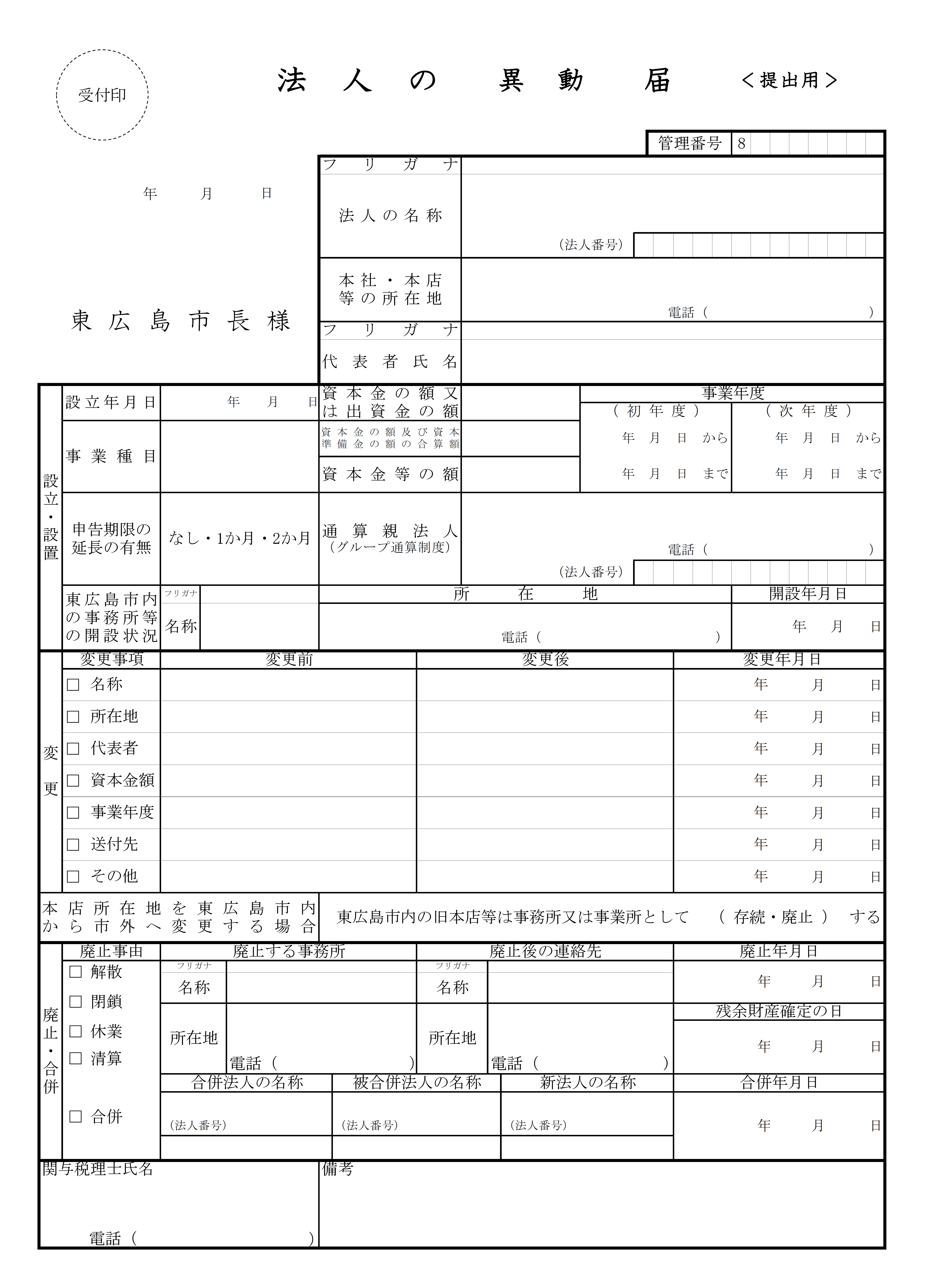 様式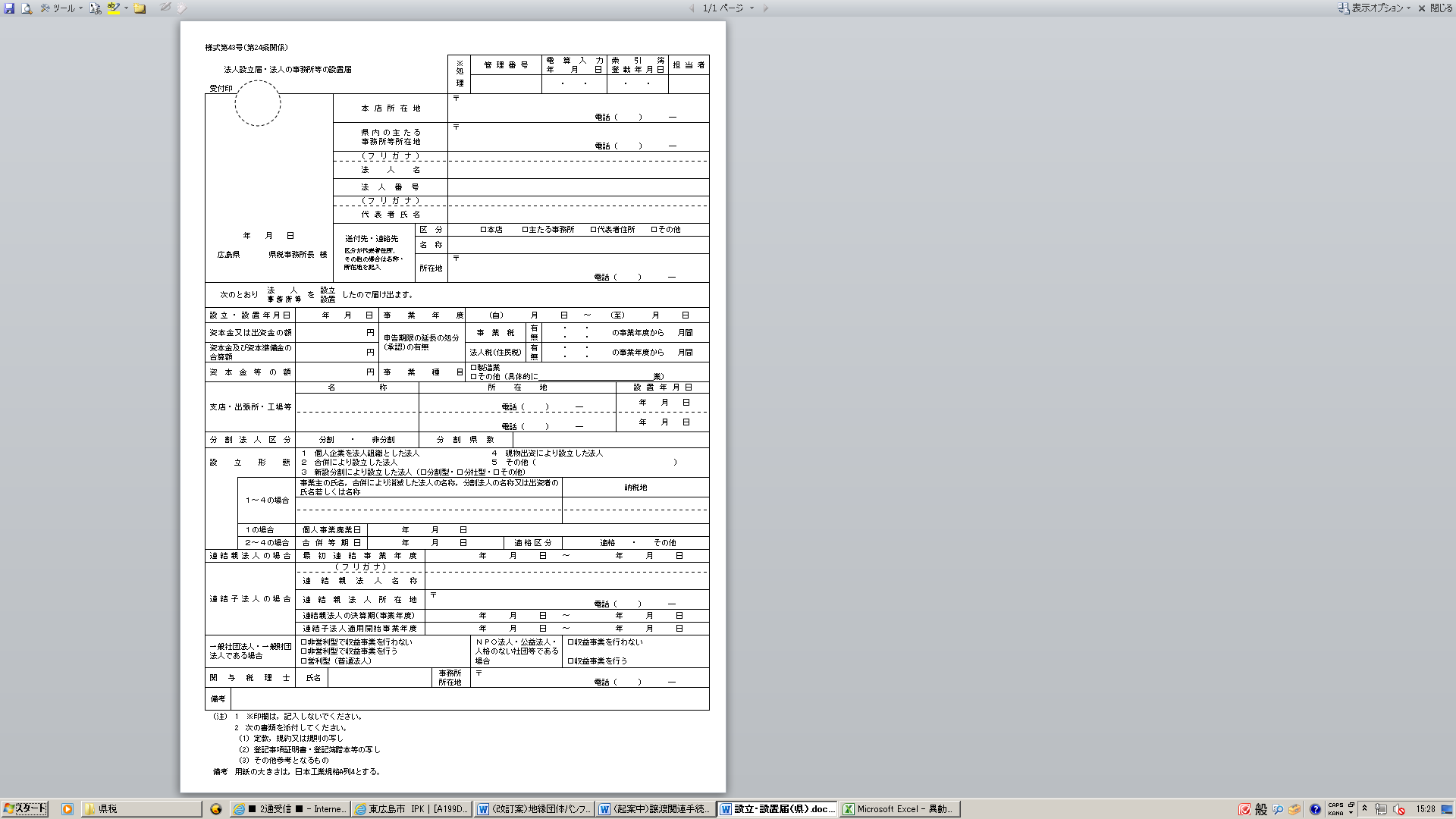 別記様式第１７号（その２）（第１２条関係）別記様式第１７号（その２）（第１２条関係）	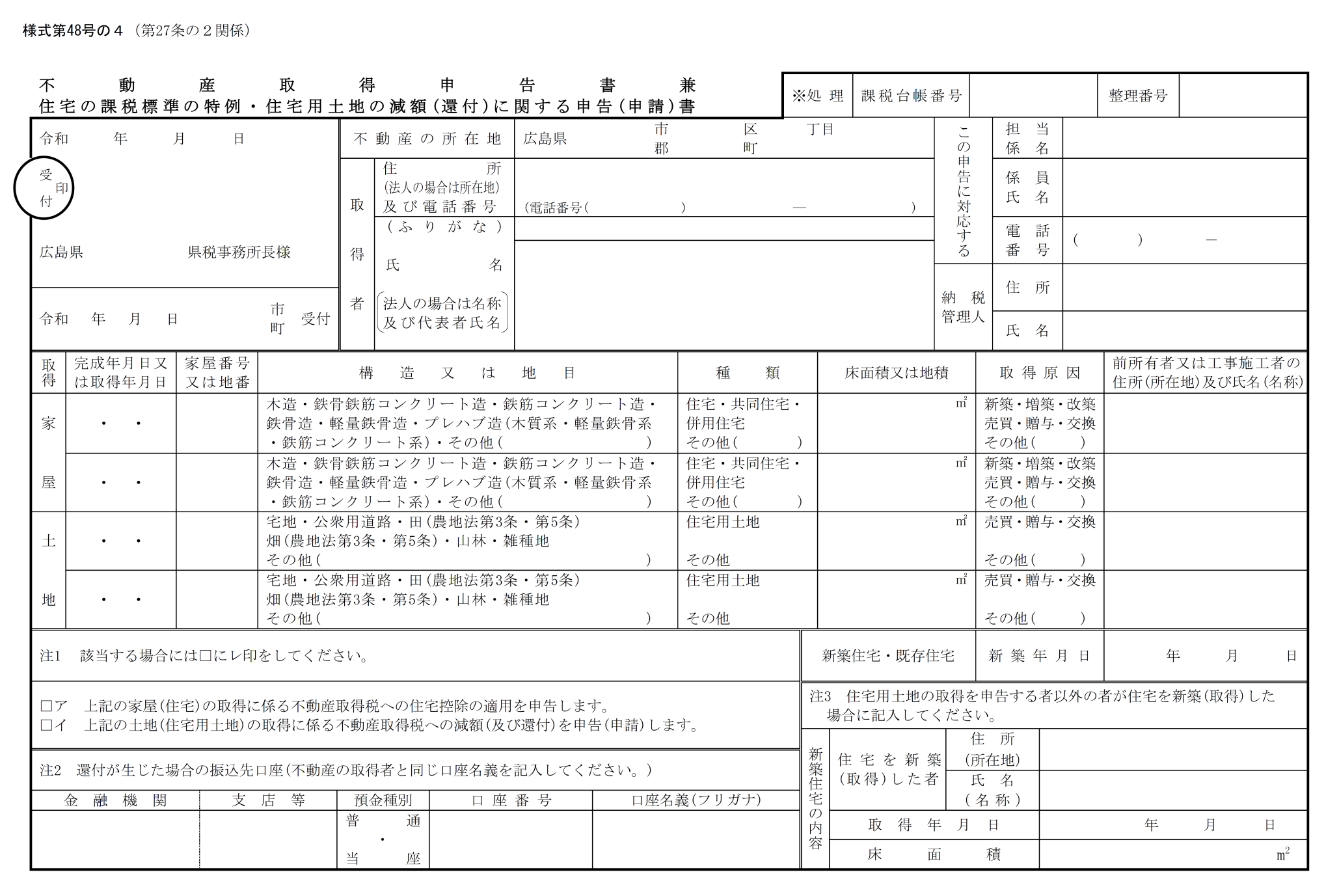 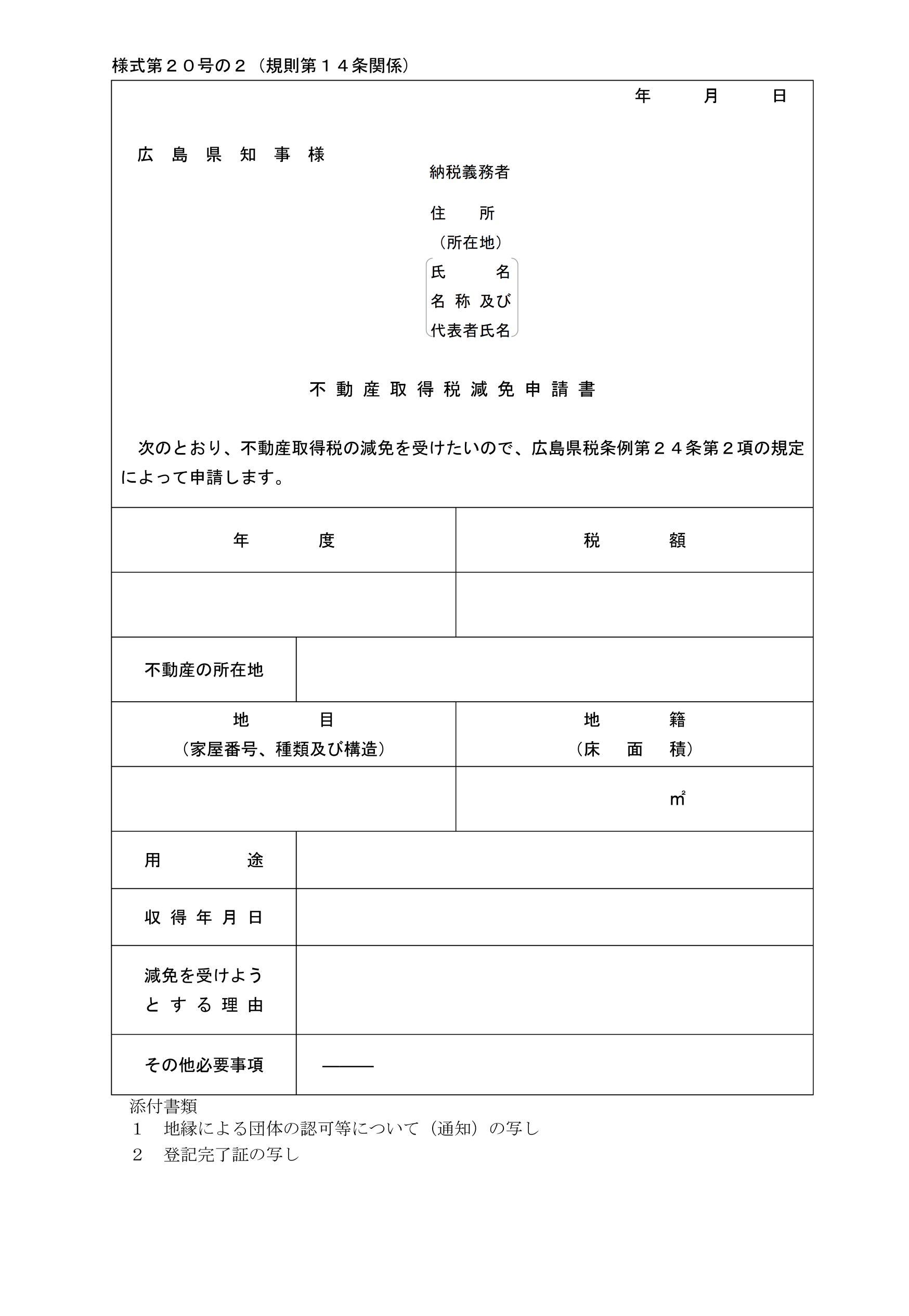 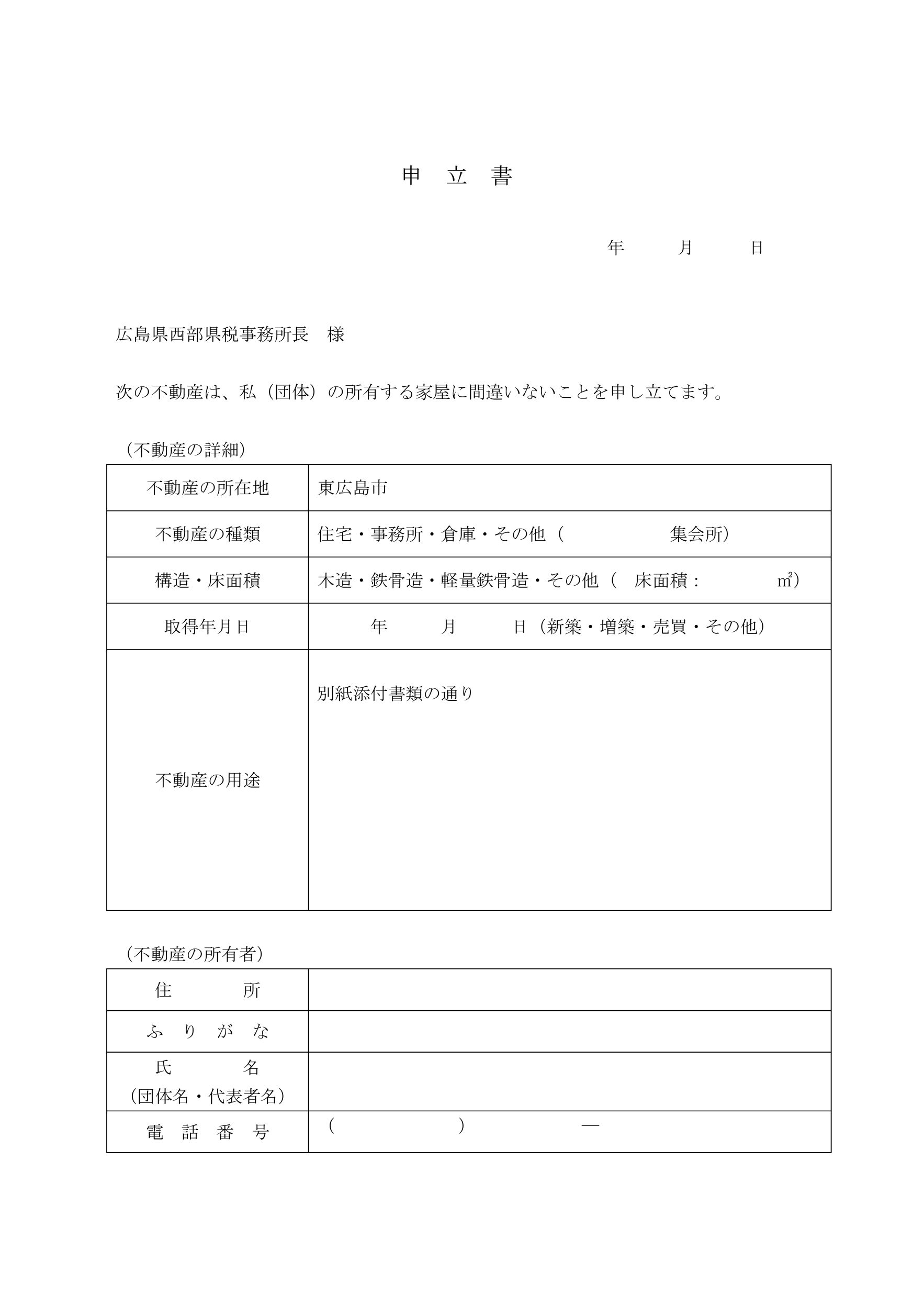 【ひながた】○○自治会（町内会）規約（会則）第１章　総則　（目的）第１条　本会は、地域住民の親睦を図り、自主的な共同活動によって住民相互の連絡、環境の整備、集会施設の維持管理等を行い、住みよい地域づくりを推進することを目的とする。２　本会は、前項の目的を達成するため、次の各号に掲げる活動を行う。(１) 回覧板の回付等区域内の住民相互の連絡(２) 美化・清掃等区域内の環境の整備(３) 集会施設の維持管理(４) その他住みよい地域づくりに関すること　（名称）第２条　本会は、○○会と称する。　（区域）第３条　本会の区域は、東広島市○○丁目△番街区から□番街区までの区域とする。　（主たる事務所）第４条　本会の主たる事務所は、広島県東広島市○○丁目△番□号に置く。　　　第２章　会員　（会員）第５条　本会の会員の資格は、次のとおりとする。(１) 正 会 員　第３条に定める区域内に住所を有する個人で、本会の目的に賛同するもの。(２) 賛助会員　第３条に定める区域内に住所を有する法人、組合等の団体で、本会の目的に賛同するもの。２　本会は、正当な理由がない限り、第３条に定める区域に住所を有する個人の加入を拒んではならない。　（会費）第６条　会員は、総会において別に定める会費を本会に納入しなければならない。　（入会）第７条　第３条に定める区域に住所を有する個人（賛助会員を設ける場合は「又は団体」）で本会に入会しようとする者は、入会申込書（別記様式第○号）を会長に提出しなければならない。　（退会等）第８条　会員が次の各号のいずれかに該当する場合には退会したものとする。(１) 第３条に定める区域内に住所を有しなくなった場合(２) 本人より退会届（別記様式第○号）が会長に提出された場合２　会員が死亡し、又は失踪宣告を受けたときは、その資格を喪失する。　　　第３章　役員　（役員の種別）第９条　本会に、次の役員を置く。(１) 会長　　　　　１人(２) 副会長　　　　○人  (３) ○○○　　　　○人(４) ○○○　　　　○人(５) 監事　　　　　○人　（役員の選任）第１０条　役員は、総会において、正会員の中から選任する。２　監事と会長、副会長及びその他の役員は、相互に兼ねることはできない。　（役員の職務）第１１条　会長は、本会を代表し、会務を総括する。２　副会長は、会長を補佐し、会長に事故があるとき又は会長が欠けたときは、（副会長が複数名の場合は、「会長があらかじめ指名した順序によって、」）その職務を代行する。３　監事は、次の各号に掲げる業務を行う。(１) 本会の会計及び資産の状況を監査すること。(２) 会長、副会長及びその他の役員の業務執行の状況を監査すること。(３) 会計及び資産の状況又は業務執行について不正の事実を発見したときは、これを総会に報告すること。(４) 前号の報告をするために必要があると認めるときは、総会の招集を請求すること。　（役員の任期）第１２条　役員の任期は、○年とする。ただし、再任を妨げない。２　補欠により選任された役員の任期は、前任者の残任期間とする。３　役員は、辞任又は任期満了の後においても、後任者が就任するまでは、その職務を行わなければならない。　　　第４章　総会　（総会の種別）第１３条　本会の総会は、通常総会及び臨時総会の２種とする。　（総会の構成）第１４条　総会は、正会員をもって構成する。ただし、賛助会員の参加を妨げるものではない。　（総会の権能）第１５条　総会は、次の各号に掲げる事項を審議し、議決する。(１) 事業計画、事業報告に関する事項(２) 予算、決算に関する事項(３) 資産に関する事項(４) 役員の選任及び解任に関する事項(５) 規約の変更に関する事項(６) その他重要事項　（総会の開催）第１６条　通常総会は、毎年度決算終了後○月以内に開催する。２　臨時総会は、次の各号のいずれかに該当する場合に開催する。(１) 会長が必要と認めたとき。(２) 総正会員の５分の１以上から会議の目的たる事項を示して請求があったとき。(３) 第１１条第３項第４号の規定により監事から開催の請求があったとき。　（総会の招集）第１７条　総会は、会長が招集する。２　会長は、前条第２項第２号及び第３号の規定による請求があったときは、その請求のあった日から○日以内に臨時総会を招集しなければならない。３　総会を招集するときは、会議の目的たる事項及びその内容並びに日時及び場所を示して、開会の日の○日前までに文書をもって通知しなければならない。　（総会の議長）第１８条　総会の議長は、その総会において、出席した正会員の中から選出する。　（総会の定足数）第１９条　総会は、総正会員の２分の１以上の出席がなければ、開会することができない。　（総会の議決）第２０条　総会の議事は、この規約に定めるもののほか、出席した正会員の過半数をもって決し、可否同数のときは、議長の決するところによる。　（会員の表決権）第２１条　正会員は、総会において、各々一箇の表決権を有する。　（総会の書面表決等）第２２条　やむを得ない理由のため総会に出席できない正会員は、あらかじめ通知された事項について書面又は電磁的方法をもって表決し、又は他の正会員を代理人として表決を委任することができる。２　前項の場合における第１９条及び第２０条の規定の適用については、その正会員は出席したものとみなす。　（総会の議事録）第２３条　総会の議事については、次の各号に掲げる事項を記載した議事録を作成しなければならない。(１) 日時及び場所(２) 会員の現在数及び出席者数（書面表決者及び表決委任者を含む）(３) 開催目的、審議事項及び議決事項(４) 議事の経過の概要及びその結果(５) 議事録署名人の選任に関する事項２　議事録には、議長及びその会議において選任された議事録署名人２人以上が署名押印しなければならない。　　　第５章　役員会　（役員会の構成）第２４条　役員会は、監事を除く役員をもって構成する。　（役員会の権能）第２５条　役員会は、この規約で別に定めるもののほか、次の各号に掲げる事項を議決する。(１) 総会に付議すべき事項(２) 総会の議決した事項の執行に関する事項(３) その他総会の議決を要しない会務の執行に関する事項　（役員会の招集等）第２６条　役員会は、会長が必要と認めるときに招集する。２　会長は、役員の○分の１以上から会議の目的たる事項を記載した書面をもって招集の請求があったときは、その請求のあった日から○日以内に役員会を招集しなければならない。３　役員会を招集するときは、会議の日時、場所、目的及び審議事項を記載した書面をもって、少なくとも○日前までに通知しなければならない。　（役員会の議長）第２７条　役員会の議長は、会長がこれに当たる。　（役員会の定足数等）第２８条　役員会には、第１９条、第２０条、第２２条及び第２３条の規定を準用する。この場合において、これらの規定中「総会」とあるのは「役員会」と、「正会員」とあるのは「役員」と読み替えるものとする。　　　第６章　資産及び会計　（資産の構成）第２９条　本会の資産は、次の各号に掲げるものをもって構成する。(１) 総会で別に定める財産目録記載の資産(２) 会費(３) 活動に伴う収入(４) 資産から生ずる果実(５) その他の収入　（資産の管理）第３０条　本会の資産は、会長が管理し、その方法は役員会の議決によりこれを定める。　（資産の処分）第３１条　本会の資産で第２９条第１号に掲げるものを処分し、又は担保に供する場合には、総会において４分の３以上の議決を要する。　（経費の支弁）第３２条　本会の経費は、資産をもって支弁する。　（事業計画及び予算）第３３条　本会の事業計画及び予算は、会長が作成し、毎会計年度開始前に、総会の議決を経て定めなければならない。２　前項の規定にかかわらず、年度開始後に予算が総会において議決されていない場合には、会長は、総会において予算が議決される日までの間は、前年度の予算を基準として収入支出をすることができる。　（事業報告及び決算）第３４条　本会の事業報告及び決算は、会長が事業報告書、収支計算書、財産目録等として作成し、監事の監査を受け、毎会計年度終了後３月以内に総会の承認を受けなければならない。　（会計年度）第３５条　本会の会計年度は、毎年○月○日に始まり、翌年○月○日に終わる。　　　第７章　規約の変更及び解散　（規約の変更）第３６条　この規約は、総会において総正会員の４分の３以上の議決を得、かつ、東広島市長の認可を受けなければ変更することはできない。　（解散）第３７条　本会は、地方自治法第２６０条の２０の規定により解散する。２　総会の議決に基づいて解散する場合は、総正会員の４分の３以上の承諾を得なければならない。　（残余財産の処分）第３８条　本会の解散のときに有する残余財産は、総会において総会員の４分の３以上の議決を得て、本会と類似の目的を有する団体に寄付するものとする。　　　第８章　雑則　（備付けの帳簿及び書類）第３９条　本会の主たる事務所には、規約、会員名簿、認可及び登記等に関する書類、総会及び役員会の議事録、収支に関する帳簿、財産目録等資産の状況を示す書類その他必要な帳簿及び書類を備えおかなければならない。　（委任）第４０条　この規約の施行に関し必要な事項は、総会の議決を経て、会長が別に定める。　　　附　則１　この規約は、○年○月○日から施行する。２　本会の設立初年度の事業計画及び予算は、第３３条の規定にかかわらず、設立総会の定めるところによる。３　本会の設立初年度の会計年度は、第３５条の規定にかかわらず、設立認可のあった日から○年○月○日までとする。【ひながた：解説入り】○○自治会（町内会）規約（会則）第１章　総則　（目的）　※「目的」は必須事項です。第１条　本会は、地域住民の親睦を図り、自主的な共同活動によって住民相互の連絡、環境の整備、集会施設の維持管理等を行い、住みよい地域づくりを推進することを目的とする。２　本会は、前項の目的を達成するため、次の各号に掲げる活動を行う。(１) 回覧板の回付等区域内の住民相互の連絡(２) 美化・清掃等区域内の環境の整備(３) 集会施設の維持管理(４) その他住みよい地域づくりに関すること　（名称）　※「名称」は必須事項です。第２条　本会は、○○会と称する。　（区域）　※「区域」は必須事項です。第３条　本会の区域は、東広島市○○丁目△番街区から□番街区までの区域とする。　（主たる事務所）　※「主たる事務所」は必須事項です。第４条　本会の主たる事務所は、広島県東広島市○○丁目△番□号に置く。　　　第２章　会員　※「構成員の資格に関する事項」は必須事項です。　（会員）第５条　本会の会員の資格は、次のとおりとする。(１) 正 会 員　第３条に定める区域内に住所を有する個人で、本会の目的に賛同するもの。(２) 賛助会員　第３条に定める区域内に住所を有する法人、組合等の団体で、本会の目的に賛同するもの。２　本会は、正当な理由がない限り、第３条に定める区域に住所を有する個人の加入を拒んではならない。　（会費）第６条　会員は、総会において別に定める会費を本会に納入しなければならない。　（入会）第７条　第３条に定める区域に住所を有する個人（賛助会員を設ける場合は「又は団体」）で本会に入会しようとする者は、入会申込書（別記様式第○号）を会長に提出しなければならない。　（退会等）第８条　会員が次の各号のいずれかに該当する場合には退会したものとする。(１) 第３条に定める区域内に住所を有しなくなった場合(２) 本人より退会届（別記様式第○号）が会長に提出された場合２　会員が死亡し、又は失踪宣告を受けたときは、その資格を喪失する。　　　第３章　役員　※「代表者に関する事項」は必須事項です。　（役員の種別）第９条　本会に、次の役員を置く。(１) 会長　　　　　１人(２) 副会長　　　　○人  (３) ○○○　　　　○人 (４) ○○○　　　　○人(５) 監事　　　　　○人　（役員の選任）第１０条　役員は、総会において、正会員の中から選任する。２　監事と会長、副会長及びその他の役員は、相互に兼ねることはできない。　（役員の職務）第１１条　会長は、本会を代表し、会務を総括する。２　副会長は、会長を補佐し、会長に事故があるとき又は会長が欠けたときは、（副会長が複数名の場合は、「会長があらかじめ指名した順序によって、」）その職務を代行する。３　監事は、次の各号に掲げる業務を行う。(１) 本会の会計及び資産の状況を監査すること。(２) 会長、副会長及びその他の役員の業務執行の状況を監査すること。(３) 会計及び資産の状況又は業務執行について不正の事実を発見したときは、これを総会に報告すること。(４) 前号の報告をするために必要があると認めるときは、総会の招集を請求すること。　（役員の任期）第１２条　役員の任期は、○年とする。ただし、再任を妨げない。２　補欠により選任された役員の任期は、前任者の残任期間とする。３　役員は、辞任又は任期満了の後においても、後任者が就任するまでは、その職務を行わなければならない。　　　第４章　総会　※「会議に関する事項」は必須事項です。　（総会の種別）第１３条　本会の総会は、通常総会及び臨時総会の２種とする。　（総会の構成）第１４条　総会は、正会員をもって構成する。ただし、賛助会員の参加を妨げるものではない。　（総会の権能）第１５条　総会は、次の各号に掲げる事項を審議し、議決する。(１) 事業計画、事業報告に関する事項(２) 予算、決算に関する事項(３) 資産に関する事項(４) 役員の選任及び解任に関する事項(５) 規約の変更に関する事項(６) その他重要事項　（総会の開催）第１６条　通常総会は、毎年度決算終了後○月以内に開催する。２　臨時総会は、次の各号のいずれかに該当する場合に開催する。(１) 会長が必要と認めたとき。(２) 総正会員の５分の１以上から会議の目的たる事項を示して請求があったとき。(３) 第１１条第３項第４号の規定により監事から開催の請求があったとき。　（総会の招集）第１７条　総会は、会長が招集する。２　会長は、前条第２項第２号及び第３号の規定による請求があったときは、その請求のあった日から○日以内に臨時総会を招集しなければならない。３　総会を招集するときは、会議の目的たる事項及びその内容並びに日時及び場所を示して、開会の日の○日前までに文書をもって通知しなければならない。　（総会の議長）第１８条　総会の議長は、その総会において、出席した正会員の中から選出する。　（総会の定足数）第１９条　総会は、総正会員の２分の１以上の出席がなければ、開会することができない。　（総会の議決）第２０条　総会の議事は、この規約に定めるもののほか、出席した正会員の過半数をもって決し、可否同数のときは、議長の決するところによる。　（会員の表決権）第２１条　正会員は、総会において、各々一箇の表決権を有する。　（総会の書面表決等）第２２条　やむを得ない理由のため総会に出席できない正会員は、あらかじめ通知された事項について書面又は電磁的方法をもって表決し、又は他の正会員を代理人として表決を委任することができる。２　前項の場合における第１９条及び第２０条の規定の適用については、その正会員は出席したものとみなす。　（総会の議事録）第２３条　総会の議事については、次の各号に掲げる事項を記載した議事録を作成しなければならない。(１) 日時及び場所(２) 正会員の現在数及び出席者数（書面表決者及び表決委任者を含む）(３) 開催目的、審議事項及び議決事項(４) 議事の経過の概要及びその結果(５) 議事録署名人の選任に関する事項２　議事録には、議長及びその会議において選任された議事録署名人２人以上が署名押印しなければならない。　　　第５章　役員会　（役員会の構成）第２４条　役員会は、監事を除く役員をもって構成する。　（役員会の権能）第２５条　役員会は、この規約で別に定めるもののほか、次の各号に掲げる事項を議決する。(１) 総会に付議すべき事項(２) 総会の議決した事項の執行に関する事項(３) その他総会の議決を要しない会務の執行に関する事項　（役員会の招集等）第２６条　役員会は、会長が必要と認めるときに招集する。２　会長は、役員の○分の１以上から会議の目的たる事項を記載した書面をもって招集の請求があったときは、その請求のあった日から○日以内に役員会を招集しなければならない。３　役員会を招集するときは、会議の日時、場所、目的及び審議事項を記載した書面をもって、少なくとも○日前までに通知しなければならない。　（役員会の議長）第２７条　役員会の議長は、会長がこれに当たる。　（役員会の定足数等）第２８条　役員会には、第１９条、第２０条、第２２条及び第２３条の規定を準用する。この場合において、これらの規定中「総会」とあるのは「役員会」と、「正会員」とあるのは「役員」と読み替えるものとする。　　　第６章　資産及び会計　※「資産に関する事項」は必須事項です。　（資産の構成）第２９条　本会の資産は、次の各号に掲げるものをもって構成する。(１) 総会で別に定める財産目録記載の資産(２) 会費(３) 活動に伴う収入(４) 資産から生ずる果実(５) その他の収入　（資産の管理）第３０条　本会の資産は、会長が管理し、その方法は役員会の議決によりこれを定める。　（資産の処分）第３１条　本会の資産で第２９条第１号に掲げるものを処分し、又は担保に供する場合には、総会において４分の３以上の議決を要する。　（経費の支弁）第３２条　本会の経費は、資産をもって支弁する。　（事業計画及び予算）第３３条　本会の事業計画及び予算は、会長が作成し、毎会計年度開始前に、総会の議決を経て定めなければならない。２　前項の規定にかかわらず、年度開始後に予算が総会において議決されていない場合には、会長は、総会において予算が議決される日までの間は、前年度の予算を基準として収入支出をすることができる。　（事業報告及び決算）第３４条　本会の事業報告及び決算は、会長が事業報告書、収支計算書、財産目録等として作成し、監事の監査を受け、毎会計年度終了後３月以内に総会の承認を受けなければならない。　（会計年度）第３５条　本会の会計年度は、毎年○月○日に始まり、翌年○月○日に終わる。　　　第７章　規約の変更及び解散　（規約の変更）第３６条　この規約は、総会において総正会員の４分の３以上の議決を得、かつ、東広島市長の認可を受けなければ変更することはできない。　（解散）第３７条　本会は、地方自治法第２６０条の２０の規定により解散する。２　総会の議決に基づいて解散する場合は、総正会員の４分の３以上の承諾を得なければならない。　（残余財産の処分）第３８条　本会の解散のときに有する残余財産は、総会において総正会員の４分の３以上の議決を得て、本会と類似の目的を有する団体に寄付するものとする。　　　第８章　雑則　（備付けの帳簿及び書類）第３９条　本会の主たる事務所には、規約、会員名簿、認可及び登記等に関する書類、総会及び役員会の議事録、収支に関する帳簿、財産目録等資産の状況を示す書類その他必要な帳簿及び書類を備えおかなければならない。　（委任）第４０条　この規約の施行に関し必要な事項は、総会の議決を経て、会長が別に定める。　　　附　則１　この規約は、○年○月○日から施行する。２　本会の設立初年度の事業計画及び予算は、第３３条の規定にかかわらず、設立総会の定めるところによる。３　本会の設立初年度の会計年度は、第３５条の規定にかかわらず、設立認可のあった日から○年○月○日までとする。【ひながた】就 任 承 諾 書令和○○年○○月○○日付けで開催の「○○自治会（町内会）」総会において、会長として選任を受けたので、会長への就任を承諾します。令和○○年○○月○○日住 所：東広島市○○町○○△△番地氏 名：○○　○○　　　　　　　【ひながた】令和○○年度　○○自治会（町内会）総会議事録１．開催日時：令和○○年○○月○○日　○○時○○分から○○時○○分まで２．開催場所：○○集会所３．総会員数：○○世帯（○○○名）４．出 席 者：○○世帯（○○○名）委 任 状：○○世帯（○○○名）５．議長の選出○○○○氏を議長に選出することが、全員一致で可決された。６．議事録署名人の選任会長の指名により、○○○○氏及び○○○○氏を議事録署名人に選任することが、全員一致で可決された。７．議事の審議及び議決結果①　地方自治法第２６０条の２第２項に規定する地縁による団体の認可申請については、出席者の全員(又は過半数)をもって可決した。②　区域の確定(又は変更)については、出席者の全員(又は過半数)をもって可決した。　③　○○自治会(町内会)規約の制定(又は改定)については、出席者の全員(又は４分の３以上)をもって可決した。　④　構成員の確定については、出席者の全員(又は過半数)をもって同意した。　⑤　保有(予定)資産の確定については、出席者の全員(又は過半数)をもって同意した。　⑥　事業報告、決算、事業計画、予算の承認については、出席者の全員(又は過半数)をもって可決した。　⑦　代表者の決定については、○○○○氏が会長に就任することが、出席者の全員(又は過半数)をもって可決した。⑧　その他の役員については、別紙役員名簿のとおり就任することが、出席者の全員(又は過半数)をもって可決した。　以上、この議事録が正確である事を証するため、議長及び議事録署名人が署名する。令和○○年○○月○○日議　　　　長　　○○ ○○　　議事録署名人　　○○ ○○　　議事録署名人　　○○ ○○　　【ひながた】○○自治会（町内会）構成員名簿計  ○○世帯（○○○名）※構成員となる世帯員全ての方の氏名を記載してください。【ひながた】令和　　年　　月　　日　委　　任　　状≪委任者≫住　　所：東広島市○○町○○△△番地△氏　　名：東広島　太郎　　　　㊞　　　電話番号：（○○○）○○○－○○○○　　次の者を代理人として、「認可地縁団体印鑑登録申請並びに認可地縁団体印鑑登録証明書の交付申請及び受領」の権限を委任します。≪代理人（窓口に来る人）≫住　　所：東広島市○○町○○△△番地△氏　　名：東広島　花子　　　　　　　　電話番号：（○○○）○○○－○○○○　 ① 目的良好な地域社会の維持及び形成に資する地域的な共同活動を行うことを目的としますが、当該団体の権利能力の範囲を明確にするためにも、活動内容をできる限り具体的に定めてください。② 名称特に制限はありませんが、他の法令において名称の使用制限がある場合、それに抵触しないよう留意してください。③ 区域表示の仕方は、町・字及び地番又は住居表示を基本とします。具体的な表示方法については事前にご相談ください。④ 主たる事務所の所在地特に制限はありませんが、これが当該地縁団体の正式な所在地となります。⑤ 構成員の資格に関する事項当該地縁団体の区域に住所を有するものは全て構成員になれること及び正当な理由がなければ加入を拒むことができない旨を必ず明記しなければなりません。⑥ 代表者に関する事項代表者の選出方法、任期、職務等を規定します。なお、地方自治法第２６０条の５から第２６０条の１０の規定が適用されますので留意してください。⑦ 会議に関する事項会議の種類、招集方法、議決方法、議決事項等を規定します。なお、地方自治法第２６０条の１３から第２６０条の１９の規定が適用されますので留意してください。⑧ 資産に関する事項保有資産の構成、取得、処分及び管理の方法等を規定します。なお、地方自治法第２６０条の４の規定により財産目録の作成が義務付けられていますので留意してください。書類名備　考1認可申請書（14ﾍﾟｰｼﾞの別記様式第１号）・以下の書類２～７を添付して提出してください。2規約（35～38ﾍﾟｰｼﾞの作成例参照）・認可要件に合致している必要があります。※内容は事前に地域づくり推進課にご相談ください。3認可を申請することについて総会で議決したことを証する書類（46ﾍﾟｰｼﾞの作成例参照）・総会議事録の写しで、議長及び議事録署名人の署名押印があるもの。4構成員の名簿（47ﾍﾟｰｼﾞの作成例参照）・加入している全員の個人の住所・氏名が記載されているもの。5良好な地域社会の維持及び形成に資する地域的な共同活動を現に行っていることを記載した書類・前年度の事業報告書及び決算書・当該年度の事業計画書及び予算書6申請者が代表者であることを証する書類（45～46ﾍﾟｰｼﾞの作成例参照）・代表者の決定を記した議長及び議事録署名人の署名総会議事録の写し・就任承諾書7区域を示した図面・住宅地図等に赤色で区域を囲んで表示したもの。※区域の表示方法は事前に地域づくり推進課にご相談ください。税の種類税の種類収益事業の有無収益事業の有無管　轄税の種類税の種類収益事業を行わない場合収益事業を行う場合管　轄市税法人市民税均等割のみ課税減免措置あり均等割と所得割課税東広島市役所 市民税課（℡082-420-0910）市税固定資産税固定資産税の評価額で課税減免措置あり固定資産税の評価額で課税課税東広島市役所 資産税課（℡082-420-0911）県税法人県民税均等割のみ課税減免措置あり均等割と所得割課税西部県税事務所法人課税課（℡082-513-5353）県税法人事業税非課税課税西部県税事務所法人課税課（℡082-513-5353）県税不動産取得税減免措置あり課税西部県税事務所東広島分室不動産評価課（℡082-422-6911）国税法人税非課税課税西条税務署（℡082-422-2191）国税登録免許税課税課税広島法務局東広島支局（℡082-422-2338）課長参　事課長補佐係長係員浄　書照合公印押印承認登録しようとする認可地縁団体印鑑認可地縁団体の名称認可地縁団体の名称登録しようとする認可地縁団体印鑑認可地縁団体の主たる事務所の所在地認可地縁団体の主たる事務所の所在地認可地縁団体の主たる事務所の所在地認可地縁団体の主たる事務所の所在地(資格)氏 名（　　　　　　 　　）                ㊞生年月日年　　月　　日上記のとおり認可地縁団体印鑑の登録を申請します。申請者　　□本　人　　　住　　所　　　　　　　　　　　　　　　　　　　　　　　　　　　□代理人　　　氏　　名　　　　　　　　　　　　　　　　　　　課　長参　事課長補佐係　長係　員浄　書照　合登録されている認可地縁団体印鑑認可地縁団体の名称認可地縁団体の名称登録されている認可地縁団体印鑑認可地縁団体の主たる事務所の所在地認可地縁団体の主たる事務所の所在地認可地縁団体の主たる事務所の所在地認可地縁団体の主たる事務所の所在地(資格)氏 名（　　　　　　 　　）                ㊞生年月日年　　月　　日上記のとおり認可地縁団体印鑑登録証明書の交付を申請します。申請者　　□本　人　　　住　　所　　　　　　　　　　　　　　　　　　　　　　　　　　　□代理人　　　氏　　名　　　　　　　　　　　　　　　　　　　　　　必要な枚数　　　　　　　　　　枚課長参　事課長補佐係長係員浄　書照合公印押印承認名    称延 床 面 積所    在    地地    目面　　積所    在    地権    利不動産の種類所    在    地    資産の種類及び数量名    称延 床 面 積所    在    地○○集会所○○㎡東広島市○○町○○字○○△△番△地    目面　　積所    在    地宅地○○㎡東広島市○○町○○字○○△△番△権    利不動産の種類所    在    地抵当権土地東広島市○○町○○字○○△△番△    資産の種類及び数量１   国債   八分利付国債   券面金額   ２０万円   取得金額   ２２万円２   社債   ○○株式会社   券面金額   ８０万円   取得金額   ９０万円残余財産の種別評価額処分の方法　　   　  　 理  　　由合　　計減　　免　　申　　請　　書減　　免　　申　　請　　書減　　免　　申　　請　　書減　　免　　申　　請　　書減　　免　　申　　請　　書　　年　　月　　日　　東広島市長　様納税義務者　住所（居所）　　　　　　又は所在地　　　　　　　　　　　　　　　氏名（名称）　　　　　　　　　　　　　　　　　個人番号
又は法人番号
市税の減免を受けたいので、東広島市税条例第７１条第２項の規定により、次のとおり申請します。　　年　　月　　日　　東広島市長　様納税義務者　住所（居所）　　　　　　又は所在地　　　　　　　　　　　　　　　氏名（名称）　　　　　　　　　　　　　　　　　個人番号
又は法人番号
市税の減免を受けたいので、東広島市税条例第７１条第２項の規定により、次のとおり申請します。　　年　　月　　日　　東広島市長　様納税義務者　住所（居所）　　　　　　又は所在地　　　　　　　　　　　　　　　氏名（名称）　　　　　　　　　　　　　　　　　個人番号
又は法人番号
市税の減免を受けたいので、東広島市税条例第７１条第２項の規定により、次のとおり申請します。　　年　　月　　日　　東広島市長　様納税義務者　住所（居所）　　　　　　又は所在地　　　　　　　　　　　　　　　氏名（名称）　　　　　　　　　　　　　　　　　個人番号
又は法人番号
市税の減免を受けたいので、東広島市税条例第７１条第２項の規定により、次のとおり申請します。　　年　　月　　日　　東広島市長　様納税義務者　住所（居所）　　　　　　又は所在地　　　　　　　　　　　　　　　氏名（名称）　　　　　　　　　　　　　　　　　個人番号
又は法人番号
市税の減免を受けたいので、東広島市税条例第７１条第２項の規定により、次のとおり申請します。課税年度令和　　年度令和　　年度令和　　年度令和　　年度通知書番号税目固定資産税固定資産税固定資産税固定資産税月別・納期の別税額納期限令和　　年　　月　　日令和　　年　　月　　日令和　　年　　月　　日令和　　年　　月　　日減免を受けようとする事由所在地所在地地目/種類/構造地積/床面積/数量価格減　　免　　申　　請　　書減　　免　　申　　請　　書減　　免　　申　　請　　書減　　免　　申　　請　　書減　　免　　申　　請　　書○○年　○月　○日　　東広島市長　様納税義務者　住所（居所）東広島市○○町○○　○○番地○　　　　　　又は所在地　　　　　　　　　　　　　　　氏名（名称）○○自治会　会長　○○　○○　　個人番号
又は法人番号
市税の減免を受けたいので、東広島市税条例第７１条第２項の規定により、次のとおり申請します。○○年　○月　○日　　東広島市長　様納税義務者　住所（居所）東広島市○○町○○　○○番地○　　　　　　又は所在地　　　　　　　　　　　　　　　氏名（名称）○○自治会　会長　○○　○○　　個人番号
又は法人番号
市税の減免を受けたいので、東広島市税条例第７１条第２項の規定により、次のとおり申請します。○○年　○月　○日　　東広島市長　様納税義務者　住所（居所）東広島市○○町○○　○○番地○　　　　　　又は所在地　　　　　　　　　　　　　　　氏名（名称）○○自治会　会長　○○　○○　　個人番号
又は法人番号
市税の減免を受けたいので、東広島市税条例第７１条第２項の規定により、次のとおり申請します。○○年　○月　○日　　東広島市長　様納税義務者　住所（居所）東広島市○○町○○　○○番地○　　　　　　又は所在地　　　　　　　　　　　　　　　氏名（名称）○○自治会　会長　○○　○○　　個人番号
又は法人番号
市税の減免を受けたいので、東広島市税条例第７１条第２項の規定により、次のとおり申請します。○○年　○月　○日　　東広島市長　様納税義務者　住所（居所）東広島市○○町○○　○○番地○　　　　　　又は所在地　　　　　　　　　　　　　　　氏名（名称）○○自治会　会長　○○　○○　　個人番号
又は法人番号
市税の減免を受けたいので、東広島市税条例第７１条第２項の規定により、次のとおり申請します。課税年度令和○○年度令和○○年度令和○○年度令和○○年度通知書番号税目固定資産税固定資産税固定資産税固定資産税月別・納期の別税額納期限令和　　年　　月　　日令和　　年　　月　　日令和　　年　　月　　日令和　　年　　月　　日減免を受けようとする事由市有集会所を、地元の集会施設として、令和○年○月○日に当認可地縁団体に無償譲渡を受け、また、当該集会所の用地の無償貸付を受けたため市有集会所を、地元の集会施設として、令和○年○月○日に当認可地縁団体に無償譲渡を受け、また、当該集会所の用地の無償貸付を受けたため市有集会所を、地元の集会施設として、令和○年○月○日に当認可地縁団体に無償譲渡を受け、また、当該集会所の用地の無償貸付を受けたため市有集会所を、地元の集会施設として、令和○年○月○日に当認可地縁団体に無償譲渡を受け、また、当該集会所の用地の無償貸付を受けたため所在地所在地地目/種類/構造地積/床面積/数量価格（○○集会所）東広島市○○町○○番○号（地番○○番○○）（○○集会所）東広島市○○町○○番○号（地番○○番○○）木造平屋建延べ床面積９６．８９㎡住        所氏        名東広島市○○町○○△△番地△東広島  太郎  〃    花子  〃    次郎東広島市○○町○○△△番地△東広島市○○町○○△△番地△東広島市○○町○○△△番地△東広島市○○町○○△△番地△東広島市○○町○○△△番地△